ALUNNO: CLASSE: SEZIONE: PLESSO: “-------------”ANNO SCOLASTICO: PIANO EDUCATIVO INDIVIDUALIZZATO Legge n° 104/1992, D.P.R.24/02/94Anno Scolastico DATI RELATIVI ALL’ALUNNOCOGNOME E NOME: DATA DI NASCITA: 		LUOGO DI NASCITA: 		RESIDENZA: 			CLASSE:				RISORSE DELLA SCUOLADESCRIZIONE DELLA CLASSEATTIVITA’ SCOLASTICHE ED EXTRASCOLASTICHE INTERVENTO EDUCATIVO SCUOLA-FAMIGLIADefinizione degli obiettivi formativi condivisiProgetto riabilitativo individualizzatoEquipe multidisciplinare di riferimento:Per la diagnosi clinica in forma sintetica si fa riferimento alla diagnosi funzionale del ….…L’alunno è affetto da …………..Verbale Commissione Sanitaria del ………… con scadenza……….Modalità di raccordo Scuola/famiglia: Familiari di riferimento: Frequenza degli incontri:Incontro con gli insegnanti ed operatori dell’equipe multidisciplinare: Ricevimento settimanale dell’insegnante di sostegno:Ricevimento settimanale dei diversi insegnanti del Consiglio di Classe Scuola/équipe referente:Operatore referente privilegiatopsicologapsicomotricistalogopedistaneuropsichiatraassistente socialeInterventi specialistici riabilitativi o socio-educativi:Interventi specialistici o socio-educativi in orario extrascolastico:Ente organizzatore:Operatore di riferimento:Tempi di intervento:Modalità di intervento:Finalità: Modalità di raccordo:STRATEGIE PER L’EMERGENZAIn presenza di momentanee crisi dell’alunno/a (determinate da fattori legati al deficit, alle esperienze scolastiche ed extrascolastiche o dall’assenza di figure di riferimento, ecc.) descrivere le caratteristiche dell’emergenza, le strategie elaborate per superarla (cfr.  DPR. 24/02/94, art. 6, comma 3).MODALITA’ ORGANIZZATIVA DELL’AZIONE DI SOSTEGNO:ATTIVITA' DI SOSTEGNOOre di sostegno assegnate per il corrente a.s.: ORARIO DELLA CLASSE E PRESENZA DELL’INSEGNANTE DI SOSTEGNOMODALITA' DI SOSTEGNOAttività individuale 1 a 1 nella classeAttività individuale 1 a 1 fuori dal contesto dell’aula (solo se necessario)Attività in piccolo gruppoMETODOLOGIA E STRATEGIE D’INTERVENTO:VERIFICHE E VALUTAZIONE:PROGRAMMAZIONE EDUCATIVA E  DIDATTICA INDIVIDUALIZZATAIL PRESENTE PIANO EDUCATIVO INDIVIDUALIZZATO E’ STATO REDATTO DA:Udine, data  		Il Dirigente ScolasticoDott. Paolo De Nardo ___________________________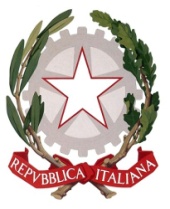 Ministero dell’istruzione ISTITUTO COMPRENSIVO UDINE IIIVia Magrini 6, 33100 UDINE - Tel. 0432.1276311 - CF 94127260308Email: udic85700x@istruzione.it - PEC: udic85700x@pec.istruzione.itSito internet: http://3icudine.edu.it/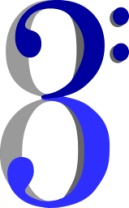 LUNEDIMARTEDIMERCOLEDIGIOVEDIVENERDISABATOAREA AFFETTIVO-RELAZIONALE(area del sé e rapporto con gli altri)AREA AFFETTIVO-RELAZIONALE(area del sé e rapporto con gli altri)AREA AFFETTIVO-RELAZIONALE(area del sé e rapporto con gli altri)Situazione iniziale:Situazione iniziale:Situazione iniziale:Obiettivi formativi:Metodi/ Strategie:Raccordi con la programmazione di classe:Operatori :Operatori :Operatori :AREA COMUNICAZIONALE( ascolto, espressioni gestuali, linguaggio orale, vocabolario, contenuti prevalenti)AREA COMUNICAZIONALE( ascolto, espressioni gestuali, linguaggio orale, vocabolario, contenuti prevalenti)AREA COMUNICAZIONALE( ascolto, espressioni gestuali, linguaggio orale, vocabolario, contenuti prevalenti)Situazione iniziale:Situazione iniziale:Situazione iniziale:Obiettivi formativi:Metodi/ Strategie:Raccordi con la programmazione di classe:Operatori : Operatori : Operatori : AREA NEUROPSICOLOGICA( memoria, attenzione, organizzazione spazio-temporale)AREA NEUROPSICOLOGICA( memoria, attenzione, organizzazione spazio-temporale)AREA NEUROPSICOLOGICA( memoria, attenzione, organizzazione spazio-temporale)Situazione iniziale:Situazione iniziale:Situazione iniziale:Obiettivi formativi:Metodi/ Strategie:Raccordi con la programmazione di classe:Operatori : Operatori : Operatori : AREA MOTORIO-PRASSICA( motricità globale, motricità fine, schema corporeo, lateralizzazione)AREA MOTORIO-PRASSICA( motricità globale, motricità fine, schema corporeo, lateralizzazione)AREA MOTORIO-PRASSICA( motricità globale, motricità fine, schema corporeo, lateralizzazione)Situazione iniziale:Situazione iniziale:Situazione iniziale:Obiettivi formativi:Metodi/ Strategie:Raccordi con la programmazione di classe:Operatori : Operatori : Operatori : AREA DELL’AUTONOMIA( autonomia personale, uso dei sussidi didattici, organizzazione del lavoro, autonomia sociali)AREA DELL’AUTONOMIA( autonomia personale, uso dei sussidi didattici, organizzazione del lavoro, autonomia sociali)AREA DELL’AUTONOMIA( autonomia personale, uso dei sussidi didattici, organizzazione del lavoro, autonomia sociali)Situazione iniziale:Situazione iniziale:Situazione iniziale:Obiettivi formativi:Metodi/ Strategie:Raccordi con la programmazione di classe:Operatori : Operatori : Operatori : AREA COGNITIVA( discriminazione, associazione, classificazione, generalizzazione)AREA COGNITIVA( discriminazione, associazione, classificazione, generalizzazione)AREA COGNITIVA( discriminazione, associazione, classificazione, generalizzazione)Situazione iniziale:Situazione iniziale:Situazione iniziale:Obiettivi formativi:Metodi/ Strategie:Raccordi con la programmazione di classe:Operatori : Operatori : Operatori : AREA DEGLI APPRENDIMENTI SCOLASTICI DI BASE(grafismo, lettura, scrittura, calcolo, misurazione, risoluzione di problemi)AREA DEGLI APPRENDIMENTI SCOLASTICI DI BASE(grafismo, lettura, scrittura, calcolo, misurazione, risoluzione di problemi)AREA DEGLI APPRENDIMENTI SCOLASTICI DI BASE(grafismo, lettura, scrittura, calcolo, misurazione, risoluzione di problemi)MATERIAMATERIAMATERIASituazione iniziale:Situazione iniziale:Situazione iniziale:Traguardi: Traguardi: Traguardi: Obiettivi specifici di apprendimentoMetodi e strumentiRaccordi con la programmazione di classeOperatori coinvolti: Operatori coinvolti: Operatori coinvolti: Verifiche:Verifiche:Verifiche:Contenuti: Contenuti: Contenuti: Consiglio di classe Nome e cognomeFirmaItaliano Storia e GeografiaMatematica e scienzeIngleseFrancese / TedescoArte e immagineTecnologiaMusicaEducazione FisicaIngleseReligioneSostegnoNome e cognomeFirmaReferente dell’équipe multidisciplinareDott.Genitori dell’alunnosig.   ……   e sig. …….Assistente SocialeEducatore